23.9.2013					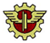 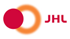 Raideammattilaisten osasto 52 JHL ry:n aloite Raideammattilaisten yhteisjärjestön hallitukselle.Aloite: Kokemus lisä kymmenen vuoden jälkeen, joka viides vuosi  4% peruspalkkaan lisää.Puheenjohtaja				SihteeriJukka Kämäräinen			Kari Honkanen